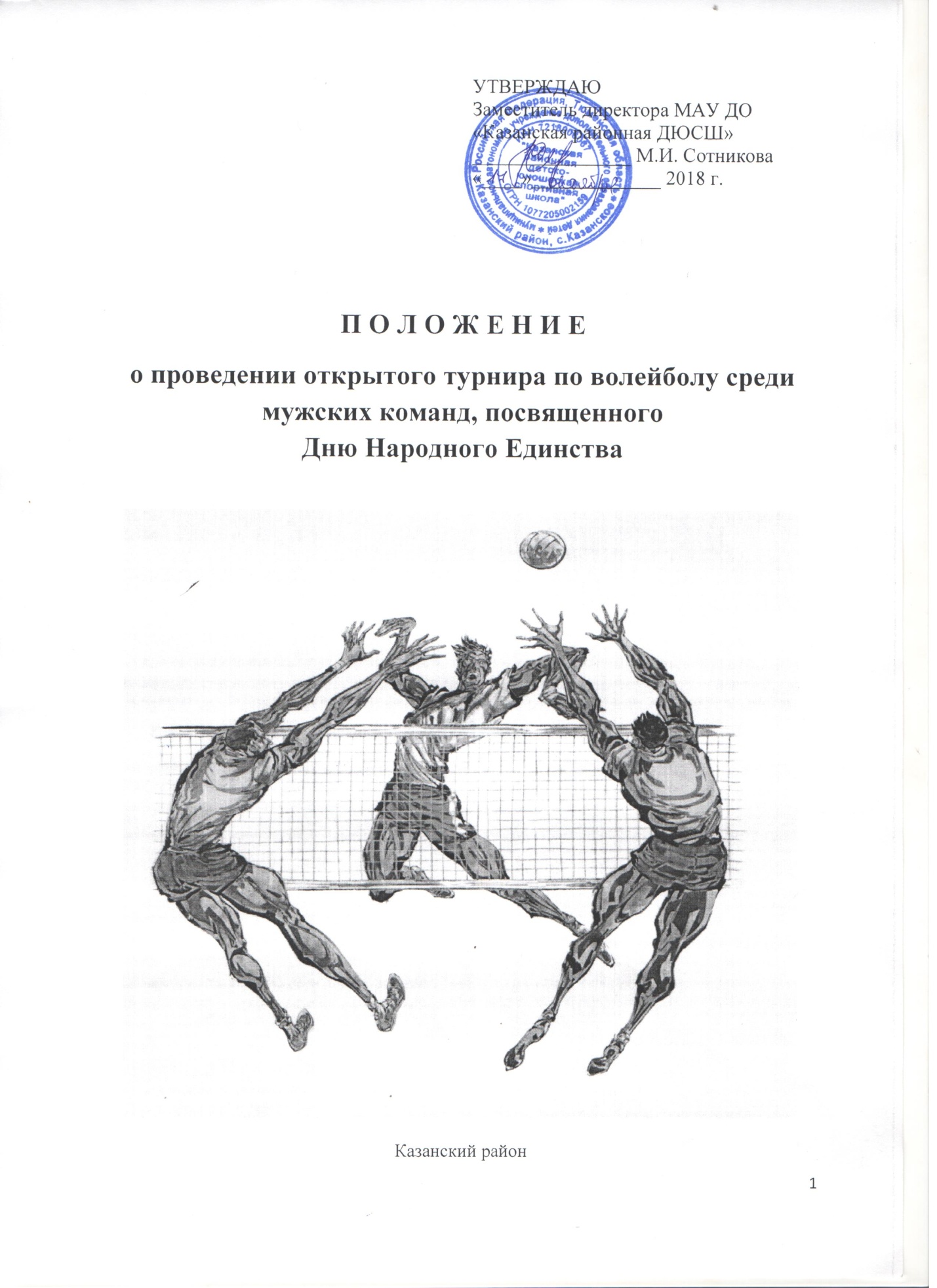 ОБЩИЕ ПОЛОЖЕНИЯ Открытый турнир по волейболу среди мужских команд, посвященный Дню Народного Единства проводится в соответствии с календарным планом официальных физкультурных и спортивных мероприятий Казанского района на 2018 год. Соревнования проводятся согласно действующим правилам по волейболу  с учётом изменений и дополнений на день начала соревнований. Положение открытого турнира по волейболу среди мужских команд, посвященного Дню Народного Единства  является основанием для командирования спортсменов, тренеров на данные соревнования.ЦЕЛИ И ЗАДАЧИ 2.1. Соревнования проводятся с целью развития и популяризации  волейбола на территории Казанского района. 2.2.  пропаганда здорового образа жизни среди населения; 2.3. внедрение физической культуры и спорта в повседневную жизнь населения; 2.4. определение лучших мужских команд по волейболу  2.5. укрепление спортивных связей, обмен спортивным опытом и мастерством.РУКОВОДСТВО ПРОВЕДЕНИЕМ СОРЕВНОВАНИЙОбщее руководство осуществляет МАУ ДО «Казанская районная ДЮСШ». Непосредственное проведение осуществляет Главная судейская коллегия (ГСК). СРОКИ И МЕСТО ПРОВЕДЕНИЯ СОРЕВНОВАНИЙСоревнования проводятся 03 ноября 2018 г. в спортивном зале п. Новоселезнево,  ул. Ленина, 271. Торжественное открытие в 10:00. Начало соревнований 10:30.ТРЕБОВАНИЯ К УЧАСТНИКАМ СОРЕВНОВАНИЙИ УСЛОВИЯМ ИХ ДОПУСКАСоревнования проводятся среди мужских команд Казанского района и приглашенных команд юга Тюменской области.Каждая команда должна иметь единый комплект игровой формы.Цвет игровой формы либеро должен быть контрастным от цвета формы игроков в командах.Состав команды до 10 человек: 9 игроков, 1 представитель.ОБЕСПЕЧЕНИЕ БЕЗОПАСНОСТИ УЧАСТНИКОВ И ЗРИТЕЛЕЙСоревнования проводятся в спортивном сооружении, отвечающем требованиям соответствующих нормативных правовых актов, действующих на территории Тюменской области и направленных на обеспечение общественного порядка и безопасности участников и зрителей.СТРАХОВАНИЕ УЧАСТНИКОВСтрахование жизни и здоровья от несчастных случаев участников соревнований производится за счёт средств командирующих организаций.Страхование может производиться, как за счёт бюджетных, так и внебюджетных средств, в рамках действующего законодательства Российской Федерации.УСЛОВИЯ ПРОВЕДЕНИЯ СОРЕВНОВАНИЙ И ПОДВЕДЕНИЯ ИТОГОВСоревнования проводятся по круговой системе в один круг. В случае необходимости, система проведения соревнований определяется на заседании судейской коллегии в зависимости от количества заявившихся и прибывших команд.Жеребьевка команд проводится ГСК совместно с представителями команд в день приезда, не позднее 10:00 часов местного времени.Для команд не прибывших, до указанного времени, жеребьевка проводится представителями ГСК.За выигрыш 2:0 команда получает 3 очка, за выигрыш 2:1 команда получает 2 очка,  за проигрыш 1:2 команда получает 1 очко за поражение 0:2 команда получает 0 очков. В случае равенства очков у двух и более команд места определяются последовательно:а) по количеству побед во всех встречах а) по количеству набранных очков во всех встречахв) по соотношению партий во всех встречах;г) по соотношению мячей во встрече между ними.Если при распределении мест между командами, имеющими равные показатели, по одному из вышеуказанных пунктов определилось место одной или нескольких команд, а другие вновь имеют одинаковые показатели, то места между ними снова определяются последовательно по пунктам «а, б, в, г».НАГРАЖДЕНИЕКоманда, занявшая I место награждается кубком, грамотой I степени, участники команды медалями. Команды, занявшие 2-е 3-е места, награждаются грамотами и медалями соответствующих степеней.Участники турнира и почетные гости награждаются памятными сувенирамиПОРЯДОК И СРОКИ ПОДАЧИ ЗАЯВОКПредварительные заявки на участие в соревнованиях подавать по тел. 89504968545 Ламбин Александр Петрович до 30 октября 2018 года. В главную судейскую коллегию на месте проведения соревнований представляются:- именной заявочный лист (Приложение1), заверенный врачом и руководителем командирующей организации.ФИНАНСОВЫЕ УСЛОВИЯРасходы, связанные с организацией и проведением соревнований (награждение победителей и призеров соревнований, оплата медицинского персонала и прочее) несет МАУ ДО «Казанская районная ДЮСШ»Расходы, связанные с проездом, страхованием осуществляют командирующие организации.Приложение № 1. ЗАЯВОЧНЫЙ  ЛИСТна команду ______________________________________________________________ Гл. тренер - _________________________К соревнованиям допущено _______(_____)чел.  Врач__________________________                        (расшифровка подписи) м.п.                                     Руководитель организации - _____________________________                    (расшифровка подписи)       м.п.       № п./п. Ф.И.О. (полностью) число, месяц, год рожд. Спорт.разряд Виза врача 1 2 